	Женева, 4 июля 2014 годаУважаемая госпожа,
уважаемый господин,1	В соответствии с Циркуляром 72 БСЭ от 17 декабря 2013 года настоящим информирую вас о том, что 34 Государства-Члена, принимавших участие в последнем по времени собрании 2-й Исследовательской комиссии, утвердили текст проекта новой Рекомендации МСЭ-Т на своем пленарном заседании, состоявшемся 6 июня 2014 года.2	Название новой Рекомендации МСЭ-Т, которая была утверждена: Приложение А к Рекомендации МСЭ-Т E.161: Расположение цифр, букв корейского алфавита и символов 3	С имеющейся патентной информацией можно ознакомиться в онлайновом режиме на веб-сайте МСЭ-Т.4	Текст предварительно опубликованной Рекомендации будет в ближайшее время размещен на веб-сайте МСЭ-Т.5	Текст настоящей Рекомендации будет опубликован МСЭ в самое ближайшее время.С уважением,Малколм Джонсон
Директор Бюро
стандартизации электросвязиБюро стандартизации 
электросвязи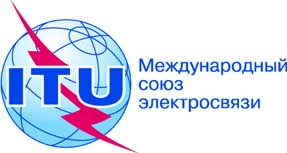 Осн.:Циркуляр 104 БСЭ
COM 2/JZ–	Администрациям Государств – Членов СоюзаТел.:
Факс:
Эл. почта:+41 22 730 5855
+41 22 730 5853
tsbsg2@itu.intКопии:–	Членам Сектора МСЭ-Т–	Ассоциированным членам МСЭ-Т–	Академическим организациям − Членам МСЭ-Т–	Председателю и заместителям председателя 2-й Исследовательской комиссии–	Директору Бюро развития электросвязи–	Директору Бюро радиосвязиПредмет:Утверждение нового Приложения А к Рекомендации МСЭ-Т E.161Утверждение нового Приложения А к Рекомендации МСЭ-Т E.161